     30th January 2019PUBLIC NOTIFICATIONInviting Opposition/Objection for Registration of Copyright & Related Rights WorksThis is to inform the general public and all interested parties that the Department of Intellectual Property (DoIP), MoEA has received an application for the voluntary deposit and registration of their copyright and related rights from the following author/owner: Details of the Application:Name of Author(s): 	Mr. Pema WangchukName of Owner(s):	Mr. Phuntsho Tobgay and Tshewang LhendupTitle of the Work: 	Wang Gi Dangzo Bum : A Bhutanese Folktale ( Chang Gi Jibe)Category of the Work:	Dramatic worksDescription of the Work: 	This project is based on documenting true story. It is romantic love story during olden days which represents the rich culture and tradition of our country. The main objective of this project is to show case our rich culture and tradition. The believe and the faith on one’s ripen karma.The DoIP would like to invite through this notification, opposition/objection to the application for registration of the above work. The opposition/objection should be filed with the DoIP within one (1) month from the date of publication of this notification. If there are no oppositions/objections filed within the stipulated time length, the application will be accepted for registration and accordingly issue a certificate of registration thereafter.For further details, please contact the Copyright Division, DoIP, MoEA at telephone no.: 335233 or email: kuengadorji@moea.gov.bt or twangmo@moea.gov.bt.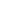 